Міністерство освіти і науки УкраїниНаціональний авіаційний університетНавчально-науковий гуманітарний інститутКафедра іноземної філології ЗатверджуюЗавідувач кафедри іноземної філології_______________ О.В. Ковтун«____»________________2018 р.ТИПОВІ ТЕСТИз дисципліни «ІНОЗЕМНА МОВА»Розробник викладач Журавель Т.В.Final TestV.11. Translate into English: судова влада; суспільство; недосконалі закони; імператор; мировий суддя; бути виправданим; розлучення; борги; змішана форма правління; питання права.2. What is Solon famous for? V.21. Translate into English: місцеве самоврядування; конституційна форма правління; повноліття; юридична термінологія; кровна помста; права рабів; закон джунглів; законний власник; покарання; від імені народу.2. What is Napoleon famous for?V. 31. Translate into English: смертна кара; шлюб; податки; правопорушення; юридична особа; воєнна адміністрація; урядове розслідування; бути виправданим; різноманітні юридичні системи; передавати з покоління в покоління.2. What do you remember about Hammurabi’s Code?V. 41. Translate into English: самозахист; тілесні ушкодження; правопорушник; рішення суду; отримати компенсацію; викрадати; чинний (діючий) уряд; сумнозвісний; варварське ставлення; повстання (заколот, бунт).2. What led to the passing of Habeas Corpus Act? 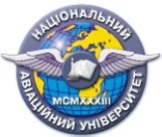 Система менеджменту якостіНавчально-методичний комплекснавчальної дисципліни«Іноземна мова»ШифрдокументаСМЯ НАУ НМК 12.01.05-01-2018Система менеджменту якостіНавчально-методичний комплекснавчальної дисципліни«Іноземна мова»Стор. 2 з 5Стор. 2 з 5Система менеджменту якостіНавчально-методичний комплекснавчальної дисципліни«Іноземна мова»ШифрдокументаСМЯ НАУ НМК 12.01.05-01-2018Система менеджменту якостіНавчально-методичний комплекснавчальної дисципліни«Іноземна мова»Стор. 2 з 2Стор. 2 з 2